6ers APPLICATION FOR EMPLOYMENT
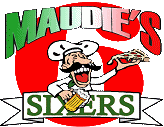 PERSONAL INFORMATION 				            DATE OF APPLICATION:_____________Name: ________________________________________________________________________________________ 		      Last 				First				Middle Address: _____________________________________________________________________________________      Street (Apt) 			City/State 			Zip Contact Information: (_____)____________________(____)_________________________________________```````      Home Telephone 		Mobile Telephone 		Email How did you learn about our place? _______________________________________________________________________________________________POSITION SOUGHT: _________________________  		    Available Start Date:_____________Desired Pay Range: _________________________ 	        Are you currently employed? _________________ EDUCATION Please list your areas of highest proficiency, special skills or other items that may contribute to yourabilities in performing the above mentioned position.____________________________________________________________________________________________________________________________________________________________________________________________PREVIOUS EXPERIENCE Please list beginning from most recent Job notes, tasks performed and reason for leaving:__________________________________________________________________________________________________________________________________________________________________________________________Name and LocationLevel CompletedGraduation YearHigh SchoolCollegeOther Dates EmployedCompany NameLocationRole/Title